What is a support plan?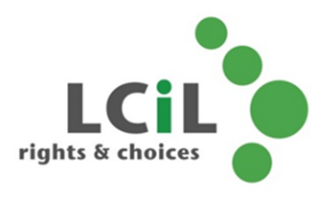 A support plan is an agreed arrangement in place to deliver support to a person with support needs. It usually takes the form of a document but this can be as simple or as detailed as you wish.Support plans have the following purposes:To provide day to day care and support to keep someone safe and healthyTo maintain health and wellbeing To manage risk and prevent crisisTo ensure support needs are clearTo ensure support is delivered in a consistent wayTo ensure support is person-centredTo have a reference point when support is not as expectedSupport plans should be:Created with the supported person at the centreShared with the person who is being supportedDesigned around what’s needed, not what’s availableIn an accessible formatClear and measurableRegularly reviewedA support plan can be done in whatever way works for you, although often local authorities or provider organisations have a standard format that they may use. This is usually the case when they are directly providing the support. At it’s very simplest, a support plan might be a post it note stuck on the fridge which says “if I am unwell, call my son”A plan may be quite formal, especially if it forms part of a Social Work plan and you receive a support package (Self-Directed Support).You can also develop your own support plan which may be less formal, but can be useful in letting friends, family or any carers know your wishes and how you would like things to be done. It can help everyone be clear about the help you need and save you explaining several times. What types of support plan are there?There are many support plans available and these are just some examplesThese are just some examples of different types of support plan but the important thing it to have one that works for you. Don’t be afraid to change it or ask for something different if it’s not working.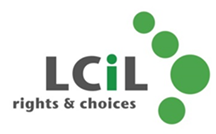 Time and TaskDaily Care PlanOften used by nursing and care agenciesBased on what task needs to be provided and when Tasks are day to day careCan be quite detailed about how and when things are to be doneGood when there may be new or multiple carers involvedRisk that it may be done too quickly, often ticking boxesPerson Centred Plan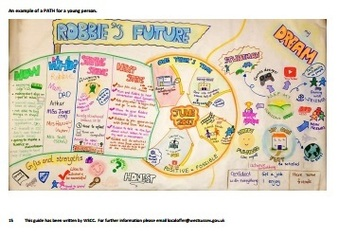 Person Centred planning is a processProcess is facilitated by a trained personSupported person chooses who contributesThe plan is a visual representationIt is a life planIncludes long term goals, dreams and aspirationsDoesn’t include finer, day to day detailsWRAPWellnessRecoveryActionPlanPrimarily used in Mental HealthIncludesWhat does wellness look like?Early warning signs and triggersGeneral day to day coping skillsPre-crisis interventionCrisis interventionAnticipatory Care planPrimarily for people with a long term health conditionCreated with a health care professionalInvolves conversations about the care you want to receive in futureHighlights what’s important to you, concerns and choicesChild Support PlanFor children with additional support needsUsed within an educational settingUsually developed at a multi-agency meetingRelates to day to day activitiesAdult Carers Support PlanWhat is needed for you to fulfil your caring roleMay include things like emotional support and respiteWhat do you need to prevent a crisis?Who looks after you?